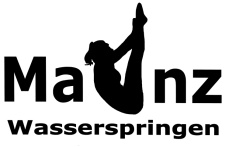 6. Internationaler Mainzer Springer Cup 201429.-30. November 2014Mannschaftsmeldeliste-----------------------------------------------------------	---------------------------------------------------------------------------------Verein						 Ort					DatumBlatt-Nr.:meldender Vereinmeldender Verein  W = weiblich / M = männlich / X = gemischt   W = weiblich / M = männlich / X = gemischt   W = weiblich / M = männlich / X = gemischt   W = weiblich / M = männlich / X = gemischt   W = weiblich / M = männlich / X = gemischt   W = weiblich / M = männlich / X = gemischt   W = weiblich / M = männlich / X = gemischt   W = weiblich / M = männlich / X = gemischt TeamNr.Name, VornameDSV-IDWMXJahr-gangAltersgruppeAltersgruppeAltersgruppeAltersgruppeAltersgruppeStartTeamNr.Name, VornameDSV-IDWMXJahr-gangEDCA/BOffenStart1A1B2A2B3A3B4A4B5A5B6A6B7A7B8A8B9A9B10A10BÜbertrag Blatt-Nr.:Übertrag Blatt-Nr.:Übertrag Blatt-Nr.:Übertrag Blatt-Nr.:Übertrag Blatt-Nr.:Übertrag Blatt-Nr.:Starts gesamt:Starts gesamt:Starts gesamt:Starts gesamt:Starts gesamt:Starts gesamt:Starts gesamt: